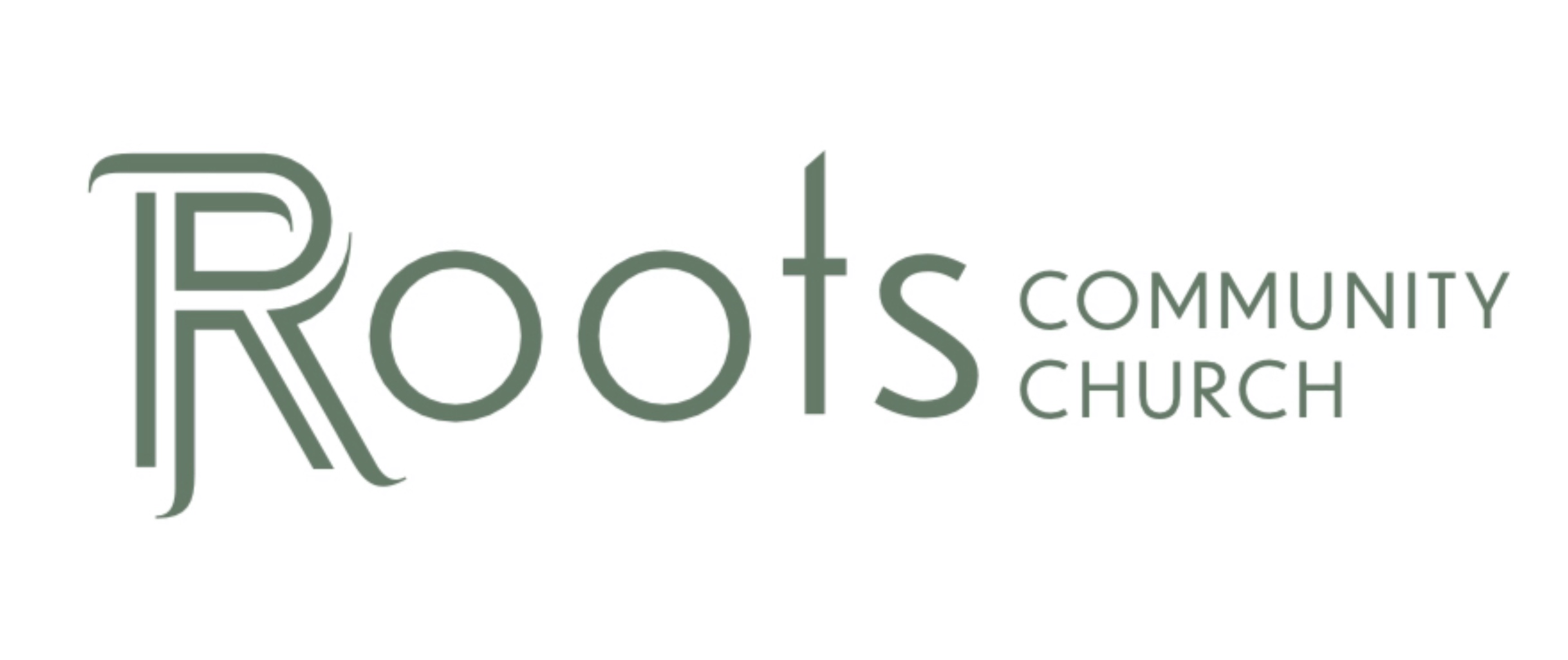 RCC Phoenix – 10.4.20 – Doing Things God’s Way (Week 2)“So he went to Zarephath. As he arrived at the gates of the village, he saw a widow gathering sticks, and he asked her, “Would you please bring me a little water in a cup?” As she was going to get it, he called to her, “Bring me a bite of bread, too.” But she said, “I swear by the Lord your God that I don’t have a single piece of bread in the house. And I have only a handful of flour left in the jar and a little cooking oil in the bottom of the jug. I was just gathering a few sticks to cook this last meal, and then my son and I will die.” But Elijah said to her, “Don’t be afraid! Go ahead and do just what you’ve said, but make a little bread for me first. Then use what’s left to prepare a meal for yourself and your son. For this is what the Lord, the God of Israel, says: There will always be flour and olive oil left in your containers until the time when the Lord sends rain and the crops grow again!” So she did as Elijah said, and she and Elijah and her family continued to eat for many days. There was always enough flour and olive oil left in the containers, just as the Lord had promised through Elijah.”Doing things God’s Way Requires ____________________The first 3 words in this passage are extremely important: “So he went to Zarephath.” The Lord gave instructions and Elijah simply ________________. Elijah didn’t ________________. When the Lord spoke, he got up and left the place of miracles behind to obey the Lord.When the Lord instructs us to move on from a temporary place (even when He is providing for us there) it is for our benefit and to fulfill His ________________. Don’t fall in love with the ______________. Fall in love with the ____________ of the season.Our direction is simple: ______________ when God prompts us move.  ______________ when God prompts us to stop. Doing Things God’s Way Requires ________________There is a ______________ to serve God. Pursuing a __________________ relationship with God is just selfishness dressed in church clothes. We have to be careful not to __________ a Scripture and make it say what we ___________ it to say.The widow ________________ her plan to do what the Lord instructed. Will God ask us as believers in Christ to do something that doesn’t immediately make sense? _________.Philippians‬ “How I praise the Lord that you are concerned about me again. I know you have always been concerned for me, but you didn’t have the chance to help me. Not that I was ever in need, for I have learned how to be content with whatever I have. I know how to live on almost nothing or with everything. I have learned the secret of living in every situation, whether it is with a full stomach or empty, with plenty or little.”Doing Things God’s Way Benefits ________________Elijah’s obedience gave the ______________ an opportunity to have her needs met.The widow’s obedience gave ______________ the opportunity to have his need met.Their obedience to God gave ____________ to each other. “Is there any encouragement from belonging to Christ? Any comfort from his love? Any fellowship together in the Spirit? Are your hearts tender and compassionate? Then make me truly happy by agreeing wholeheartedly with each other, loving one another, and working together with one mind and purpose. Don’t be selfish; don’t try to impress others. Be humble, thinking of others as better than yourselves. Don’t look out only for your own interests, but take an interest in others, too.”Sometimes the decision to submit, sacrifice & serve will leave us with a feeling of __________________.Elijah ________________ a profound and miraculous message to King Ahab and then hid, by himself.Elijah ________________ by the Kerith brook, by himself.Elijah ________________ to Zarephath, by himself.The widow decided to make Elijah some ________________, by herself.Deuteronomy 31:6“Be strong and courageous. Do not be afraid or terrified because of them, for the LORD your God goes with you; he will never leave you nor forsake you.”1 Samuel 12:22“For the sake of his great name the LORD will not reject his people, because the LORD was pleased to make you his own.”Matthew 28:20“…And surely I am with you always, to the very end of the age.”Isaiah 41:10“So do not fear, for I am with you; do not be dismayed, for I am your God. I will strengthen you and help you; I will uphold you with my righteous right hand.”1 Peter 5:7“Cast all your anxiety on him because he cares for you.